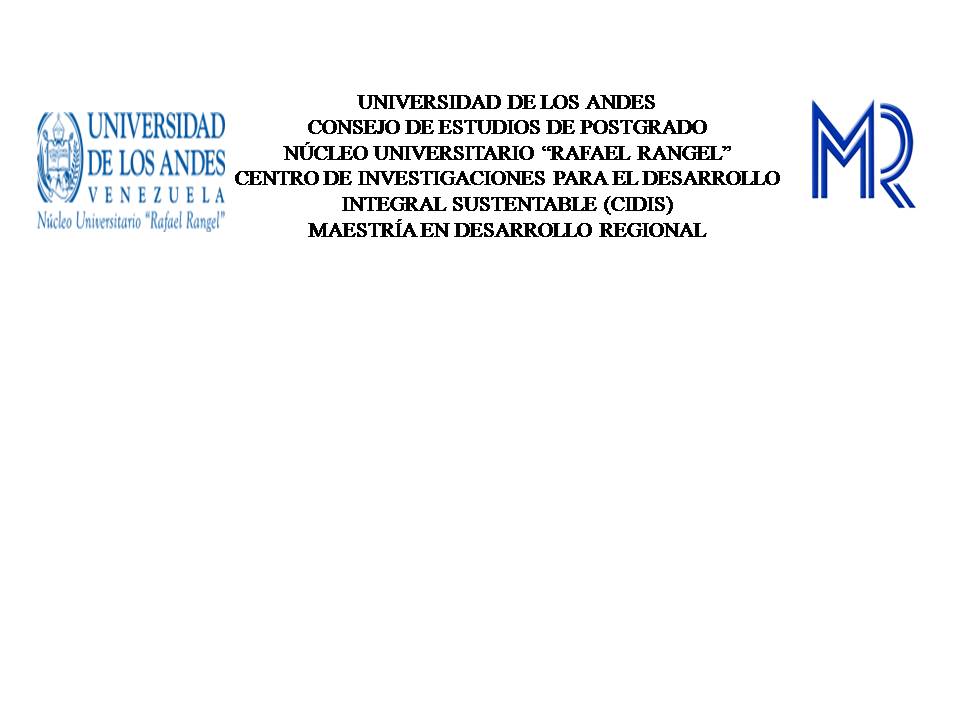 ASISTENCIA IX COHORTEPROFESOR: ASIGNATURA:Fecha: Firma del Profesor: _______________________NºApellido Y NombreCédulaFirma1Andara Araujo Doris Andreina19.147.6092Azuaje Balbuena Ricardo Antonio5.778.9573Barreto Bastidas Alejandro José15.407.2234Desantiago De Morillo Carolina del C.17.304.9135Gil Fernando Enrique5.786.2656Gil Ojeda Ismenia Carolina11.613.8927González  Castellanos EmerguinJosè18.925.1498Granados Briceño Glenda Yanire10.264.6899Montilla Sandra Carolina19.286.74710Paredes González Juan Carlos23.593.14811Peña Luis Alberto5.759.22712Pérez Daboin Héctor Luis18.036.75713Rivera Moreno Rohmer Samuel21.366.51714Sánchez Perdomo María Alejandra12.719.89115Valera MaryuryKatiusca16.653.09216Venegas Linares José Rafael19.643.303